Périmètre de recrutement des enseignements de spécialité en 1ère 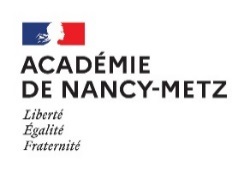 Ces tableaux présentent les périmètres de recrutement des enseignements de spécialité qui n’existent pas dans tous les lycées de l’académie. La priorité 1 est toujours accordée aux lycéens des lycées d’origine, et dans la limite des capacités d’accueil disponibles, aux élèves des lycées mentionnés en priorité 2. Pour les élèves actuellement scolarisés dans un lycée privé qui souhaiteraient suivre les enseignements de spécialité dans un lycée public, ils seront rattachés au périmètre de recrutement des lycées publics en fonction de l’adresse du domicile familial. Les élèves souhaitant changer de lycée pour suivre des enseignements de spécialité existant dans leur lycée actuel, ne seront pas prioritaires (sauf motif particulier à justifier).❶ Recrutement académique : l'enseignement de spécialité n'existe que dans un ou deux lycées de l'académie.❷ Recrutement départemental : l'enseignement de spécialité existe dans un ou deux lycées pour chaque département Recrutement Bassin d’Education Formation (BEF) : l'enseignement de spécialité n’est pas proposé dans tous les lycées du BEF = les élèves peuvent le suivre dans un autre lycée du BEF.Enseignement de spécialitéLycée d'implantationEnseignement de spécialitéLycée d'implantationPriorités d'affectation 1Priorités d'affectation 2Langue – Littérature – Culture étrangères Espagnol (LLCE)Lycée Poncelet Saint-AvoldElèves du Lycée Poncelet Saint-AvoldElèves de toute l'académieLangue – Littérature – Culture étrangères Italien (LLCE)Lycée Poncelet Saint-AvoldElèves du Lycée Poncelet Saint-AvoldElèves de toute l'académieDanseLycée Bichat LunévilleElèves du Lycée Bichat LunévilleElèves de toute l'académieHistoire des ArtsLycée Henri Poincaré NancyElèves du Lycée Poincaré NancyElèves de toute l'académieCinéma AudiovisuelLycée Henri Poincaré NancyElèves du Lycée Poincaré NancyElèves des BEF de Nancy / Pont-à-Mousson Lunéville / Toul / Meuse Sud /Vosges / district de SarrebourgCinéma AudiovisuelLycée de la Communication MetzElèves du Lycée de la Communication MetzElèves du 57 sauf district de Sarrebourg / BEF de Briey - Longwy / Meuse NordLangues Littérature- Culture étrangères AllemandLycée Jeanne d’Arc NancyElèves du lycée Jeanne d’ArcElèves des lycées de Nancy Vandoeuvre, du district de Pont A Mousson / BEF de Lunéville / Toul / Bar Le Duc Commercy / 88Langues Littérature- Culture étrangères AllemandLycée Louis Vincent MetzElèves du Lycée Louis Vincent MetzElèves des districts de Metz et Briey/LongwyLangues Littérature- Culture étrangères AllemandLycée Charlemagne ThionvilleElèves du Lycée Charlemagne ThionvilleElèves des BEF Thionville-Hayange-Rombas / Meuse NordLangues Littérature- Culture étrangères AllemandLycée Hélène Boucher ThionvilleElèves du Lycée Hélène Boucher ThionvilleElèves des BEF Thionville-Hayange-Rombas / Meuse NordLangues Littérature- Culture étrangères AllemandLycée Jean Moulin ForbachElèves du Lycée Jean Moulin Forbach
Elèves du Lycée Blaise Pascal Forbach Elèves du Lycée Condorcet SchoeneckLangues Littérature- Culture étrangères AllemandLycée Félix Mayer CreutzwaldElèves du Lycée Félix Mayer CreutzwaldElèves du lycée Charles Jully Saint AvoldLangues Littérature- Culture étrangères AllemandLycée Poncelet Saint-AvoldElèves du Lycée Poncelet Saint-AvoldElèves du lycée Charles Jully Saint-Avold / élèves du Lycée Charles Hermite DieuzeLangues Littérature- Culture étrangères AllemandLycée Jean de Pange SarregueminesElèves du Lycée Jean de Pange SarregueminesElèves du district de Sarreguemines / élèves des Lycées Erckmann Chatrian de Phalsbourg et Charles Mangin de SarrebourgEnseignement de spécialitéLycée d'implantationEnseignement de spécialitéLycée d'implantationPriorités d'affectation 1Priorités d'affectation 2Arts plastiquesLycée Varoquaux TomblaineElèves du Lycée Varoquaux TomblaineTout élève du 54 Sud / district de SarrebourgArts plastiquesLycée Raymond Poincaré Bar-le-DucElèves du Lycée Poincaré Bar-le-DucTout élève du 55Arts plastiquesLycée de la Communication MetzElèves du Lycée de la Communication MetzTout élève du 57 / BEF de Briey / LongwyArts plastiquesLycée Robert Schuman MetzElèves du Lycée Robert Schuman MetzTout élève du 57 / BEF de Briey / LongwyArts plastiquesLycée Claude Gellée EpinalElèves du Lycée Claude Gellée EpinalTout élève du 88Arts plastiquesLycée Jules Ferry Saint-DiéElèves du Lycée Jules Ferry Saint-DiéTout élève du 88 (possibilité pour les élèves du BEF de Lunéville)Education physique, pratiques et cultures sportivesLycée Georges de la Tour NancyElèves du Lycée Georges de la Tour NancyTout élève du BEF de Nancy / Pont-à-Mousson / Toul / Lunéville / élèves du district de Sarrebourg / Meuse SudEducation physique, pratiques et cultures sportivesLycée Louis de Cormontaigne MetzElèves du Lycée Louis de Cormontaigne MetzTout élève du 57 (sauf district de Sarrebourg) / Meuse Nord / Briey / LongwyEducation physique, pratiques et cultures sportivesLycée La Haie Griselle GérardmerElèves du Lycée La Haie Griselle GérardmerTout élève du 88MusiqueLycée Frédéric Chopin NancyElèves du Lycée Frédéric Chopin NancyTout élève du BEF de Nancy / Pont-à-Mousson/ Toul / Lunéville / élèves du district de Sarrebourg / Meuse SudMusiqueLycée Jean Moulin ForbachElèves du Lycée Jean Moulin ForbachTout élève du BEF BHL / élèves du district de SarregueminesMusiqueLycée Fabert MetzElèves du Fabert MetzTout élève du BEF de Metz / Thionville-Hayange-Rombas / Meuse Nord / Briey / LongwyMusiqueLycée Claude Gellée EpinalElèves du Lycée Claude Gellée EpinalTout élève du 88ThéâtreLycée Frédéric Chopin NancyElèves du Lycée Frédéric Chopin NancyTout élève du 54ThéâtreLycée Alfred Kastler StenayElèves du Lycée Alfred Kastler StenayTout élève du 55ThéâtreLycée Jean de Pange SarregueminesElèves du Lycée Jean de Pange SarregueminesTout élève du 57ThéâtreLycée Claude Gellée EpinalElèves du Lycée Claude Gellée EpinalTout élève du 88Littérature Cultures Antiquités (LCA)Lycée Bichat LunévilleElèves du Lycée Bichat LunévilleElèves du BEF de Lunéville / élèves du district de Sarrebourg / Saint-DiéLittérature Cultures Antiquités (LCA)Lycée Henri Poincaré NancyElèves du Lycée Henri Poincaré NancyElèves du BEF de Nancy / Pont-à-Mousson / ToulLittérature Cultures Antiquités (LCA)Lycée Raymond Poincaré Bar-le-DucElèves du Lycée Raymond Poincaré Bar-le-DucTout élève du 55Littérature Cultures Antiquités (LCA)Lycée George de la Tour Metz Elèves du Lycée George de la Tour Metz Tout élève du 57 / BEF de Briey / LongwyLittérature Cultures Antiquités (LCA)Lycée P et M Curie NeufchâteauElèves du Lycée P et M Curie NeufchâteauTout élève du 88Enseignement de spécialitéBEF concernéLycée d'implantationPriorités d'affectation 1Priorités d'affectation 2Histoire – géographie – géopolitique et sciences politiquesLunévilleLycée Bichat LunévilleElèves du Lycée Bichat LunévilleElèves du Lycée Boutet de Monvel LunévilleHistoire – géographie – géopolitique et sciences politiquesNancy – Pont-à-MoussonLycée Marquette Pont-à-MoussonElèves du Lycée Marquette Pont-à-MoussonElèves du Lycée Hanzelet Pont-à-MoussonHistoire – géographie – géopolitique et sciences politiquesNancy – Pont-à-MoussonTous Les lycées des districts de Nancy / VandoeuvreElèves des Lycées des districts de Nancy / VandoeuvreÉlèves du Lycée Loritz NancyHistoire – géographie – géopolitique et sciences politiquesThionville – Hayange - RombasLycée Julie Daubié RombasElèves du Lycée Julie Daubié Rombas
Elèves du Lycée Gustave Eiffel TalangeHistoire – géographie – géopolitique et sciences politiquesThionville – Hayange - RombasLycée Hélène Boucher ThionvilleElèves du Lycée Hélène Boucher Thionville Elèves du lycée La Briquerie ThionvilleHistoire – géographie – géopolitique et sciences politiquesThionville – Hayange - RombasLycée Rosa Parks ThionvilleElèves du Lycée Rosa Parks ThionvilleElèves du lycée La Briquerie ThionvilleHistoire – géographie – géopolitique et sciences politiquesThionville – Hayange - RombasLycée Charlemagne ThionvilleElèves du Lycée Charlemagne ThionvilleElèves du lycée La Briquerie ThionvilleHistoire – géographie – géopolitique et sciences politiquesBassin HouillerLycée Jean Moulin ForbachElèves du Lycée Jean Moulin ForbachElèves du Lycée Condorcet SchoeneckHistoire – géographie – géopolitique et sciences politiquesBassin HouillerLycée Jean Moulin ForbachElèves du Lycée Blaise Pascal ForbachElèves du Lycée Condorcet SchoeneckHistoire – géographie – géopolitique et sciences politiquesSaint-DiéLycée Jules Ferry Saint-DiéElèves du Lycée Jules Ferry Saint-DiéElèves du Lycée Baumont Saint-DiéHistoire – géographie – géopolitique et sciences politiquesEpinalLycée Claude Gellée EpinalElèves du Lycée Claude Gellée EpinalElèves du Lycée Pierre Mendés France EpinalHistoire – géographie – géopolitique et sciences politiquesEpinalLycée Lapicque EpinalElèves du Lycée Lapicque EpinalElèves du Lycée Pierre Mendés France EpinalHumanités - Littératures - PhilosophieLongwy – BrieyLycée Jean Zay JarnyElèves du Lycée Jean Zay JarnyElèves du Lycée Louis Bertrand BrieyHumanités - Littératures - PhilosophieLunévilleLycée Bichat LunévilleElèves du Lycée Bichat LunévilleElèves du Lycée Boutet de Monvel LunévilleHumanités - Littératures - PhilosophieNancy – Pont-à-MoussonTous Les lycées des districts de Nancy / VandoeuvreElèves des Lycées des districts de Nancy / VandoeuvreElèves des Lycées Loritz, Georges de la Tour Nancy et Stanislas Villers les NancyHumanités - Littératures - PhilosophieNancy – Pont-à-MoussonLycée Marquette Pont-à-MoussonElèves du Lycée Marquette Pont-à-MoussonElèves du Lycée Hanzelet Pont-à-MoussonHumanités - Littératures - PhilosophieMetzLycée Fabert MetzElèves du Lycée Fabert MetzElèves du LycéeLouis Vincent MetzHumanités - Littératures - PhilosophieMetzLycée Georges de la Tour MetzElèves du Lycée Georges de la Tour MetzElèves du LycéeLouis Vincent MetzHumanités - Littératures - PhilosophieMetzLycée Louis de Cormontaigne MetzElèves du Lycée Louis de Cormontaigne MetzElèves du LycéeLouis Vincent MetzHumanités - Littératures - PhilosophieMetzLycée Robert Schuman MetzElèves du Lycée Robert Schuman MetzElèves du LycéeLouis Vincent MetzHumanités - Littératures - PhilosophieThionville – Hayange - RombasLycée Julie Daubié RombasElèves du Lycée Julie Daubié Rombas
Elèves du Lycée Gustave Eiffel TalangeHumanités - Littératures - PhilosophieThionville – Hayange - RombasLycée Charlemagne ThionvilleElèves du Lycée Charlemagne ThionvilleElèves du Lycée La Briquerie ThionvilleHumanités - Littératures - PhilosophieThionville – Hayange - RombasLycée Hélène Boucher ThionvilleElèves du Lycée Hélène Boucher ThionvilleElèves du Lycée La Briquerie ThionvilleHumanités - Littératures - PhilosophieThionville – Hayange - RombasLycée Rosa Parks ThionvilleElèves du Lycée Rosa Parks ThionvilleElèves du Lycée La Briquerie ThionvilleHumanités - Littératures - PhilosophieBassin HouillerLycée Jean-Victor Poncelet Saint-AvoldElèves du Lycée Jean-Victor Poncelet Saint-AvoldElèves du district de ForbachHumanités - Littératures - PhilosophieBassin HouillerLycée Charles Jully Saint-AvoldElèves du Lycée Charles Jully Saint-AvoldElèves du district de ForbachHumanités - Littératures - PhilosophieSarrebourg – SarregueminesLycée Charles Hermite DieuzeElèves du Lycée Charles Hermite DieuzeElèves du Lycée Erckmann Chatrian PhalsbourgHumanités - Littératures - PhilosophieSarrebourg – SarregueminesLycée Henri Mangin SarrebourgElèves du Lycée Henri Mangin SarrebourgElèves du Lycée Erckmann Chatrian PhalsbourgHumanités - Littératures - PhilosophieSarrebourg – SarregueminesLouis-Casimir Teyssier BitcheElèves du Lycée Louis-Casimir Teyssier BitcheElèves des Lycées Henri Nominé et Jean de Pange SarregueminesHumanités - Littératures - PhilosophieEpinalLycée Claude Gellée EpinalElèves du Lycée Claude Gellée EpinalElèves du Lycée Pierre Mendés France EpinalHumanités - Littératures - PhilosophieEpinalLycée Lapicque EpinalElèves du Lycée Lapicque EpinalElèves du Lycée Pierre Mendés France EpinalHumanités - Littératures - PhilosophieSaint-DiéLycée Jules Ferry Saint-DiéElèves du Lycée Jules Ferry Saint-DiéElèves du Lycée Georges Baumont Saint-DiéLangue – Littérature – Culture étrangères Anglais (LLCE)LunévilleLycée Bichat LunévilleElèves du Lycée Bichat LunévilleElèves du Lycée Boutet de Monvel LunévilleLangue – Littérature – Culture étrangères Anglais (LLCE)Nancy – Pont-à-MoussonTous Les lycées des districts de Nancy / VandoeuvreElèves des Lycées des districts de Nancy / VandoeuvreElèves des Lycées Loritz et Georges de la Tour NancyLangue – Littérature – Culture étrangères Anglais (LLCE)Nancy – Pont-à-MoussonLycée Marquette Pont-à-MoussonElèves du Lycée Marquette Pont-à-MoussonElèves du Lycée Hanzelet Pont-à-MoussonLangue – Littérature – Culture étrangères Anglais (LLCE)Thionville – Hayange - RombasLycée Julie Daubié RombasElèves du Lycée Julie Daubié RombasElèves du Lycée Gustave Eiffel TalangeLangue – Littérature – Culture étrangères Anglais (LLCE)Thionville – Hayange - RombasLycée Charlemagne ThionvilleElèves du Lycée Charlemagne ThionvilleElèves du Lycée La Briquerie ThionvilleLangue – Littérature – Culture étrangères Anglais (LLCE)Thionville – Hayange - RombasLycée Hélène Boucher ThionvilleElèves du Lycée Hélène Boucher ThionvilleElèves du Lycée La Briquerie ThionvilleLangue – Littérature – Culture étrangères Anglais (LLCE)Thionville – Hayange - RombasLycée Rosa Parks ThionvilleElèves du Lycée Rosa Parks ThionvilleElèves du Lycée La Briquerie ThionvilleLangue – Littérature – Culture étrangères Anglais (LLCE)Bassin HouillerLycée Jean Moulin ForbachElèves du Lycée Jean Moulin ForbachElèves du Lycée Condorcet SchoeneckLangue – Littérature – Culture étrangères Anglais (LLCE)Bassin HouillerLycée Jean Moulin ForbachElèves du Lycée Blaise Pascal ForbachElèves du Lycée Condorcet SchoeneckLangue – Littérature – Culture étrangères Anglais (LLCE)Sarrebourg-SarregueminesLycée Louis-Casimir Teyssier BitcheElèves du Lycée Louis-Casimir Teyssier BitcheElèves des Lycées Jean de Pange et Henri Nominé SarregueminesLangue – Littérature – Culture étrangères Anglais (LLCE)EpinalLycée Claude Gelée EpinalElèves du Lycée Claude Gelée EpinalElèves du Lycée Jean Lurçat Bruyères et du lycée Pierre Mendés France d'EpinalLangue – Littérature – Culture étrangères Anglais (LLCE)EpinalLycée Lapicque EpinalElèves du Lycée Lapicque EpinalElèves du Lycée Jean Lurçat Bruyères et du lycée Pierre Mendés France d'EpinalLangue – Littérature – Culture étrangères Anglais (LLCE)Saint-DiéLycée Jules Ferry Saint-DiéElèves du Lycée Jules Ferry Saint-DiéElèves du Lycée Georges Baumont Saint-Dié et du lycée Jean Lurçat BruyèresLangue – Littérature – Culture étrangères Anglais Monde Contemporain (LLCE)Briey-Jarny-LongwyLycée Alfred Mézières LongwyElèves du Lycée Alfred Mézières LongwyElèves des Lycées de Briey LongwyLangue – Littérature – Culture étrangères Anglais Monde Contemporain (LLCE)Nancy - Pont-à-MoussonLycée Frédéric Chopin NancyElèves du Lycée Frédéric Chopin NancyElèves des districts de Nancy et Vandoeuvre et élèves du bassin de LunévilleLangue – Littérature – Culture étrangères Anglais Monde Contemporain (LLCE)Nancy - Pont-à-MoussonLycée Henri Poincaré NancyElèves du Lycée Henri Poincaré NancyElèves du district de NancyLangue – Littérature – Culture étrangères Anglais Monde Contemporain (LLCE)MetzLycée Georges de la Tour MetzElèves du Lycée Georges de la Tour MetzElèves du district de Metz et du BEF Thionville/Hayange/RombasLangue – Littérature – Culture étrangères Anglais Monde Contemporain (LLCE)Sarrebourg-SarregueminesLycée Erckmann Chatrian PhalsbourgElèves du Lycée Erckmann Chatrian PhalsbourgElèves du district de SarrebourgLangue – Littérature – Culture étrangères Anglais Monde Contemporain (LLCE)Sarrebourg-SarregueminesLycée Jean de Pange SarregueminesElèves du Lycée Jean de Pange SarregueminesElèves du district de SarregueminesLangue – Littérature – Culture étrangères Anglais Monde Contemporain (LLCE)Bassin HouillerLycée Félix Mayer CreutzwaldElèves du Lycée Félix Mayer CreutzwaldElèves du district de Saint-AvoldLangue – Littérature – Culture étrangères Anglais Monde Contemporain (LLCE)Bassin HouillerLycée Jean Moulin ForbachElèves du Lycée Jean Moulin Forbach
Elèves du Lycée Blaise Pascal ForbachElèves du Lycée Condorcet SchoeneckLangue – Littérature – Culture étrangères Anglais Monde Contemporain (LLCE)Meuse du SudLycée Raymond Poincaré Bar-le-DucElèves du Lycée Raymond Poincaré Bar-le-DucElèves du lycée Henri Vogt de CommercyLangue – Littérature – Culture étrangères Anglais Monde Contemporain (LLCE)EpinalLycée Claude Gellée EpinalElèves du Lycée Claude Gellée EpinalTout élève du BEF Epinal-Neufchâteau et du BEF de RemiremontLangue – Littérature – Culture étrangères Anglais Monde Contemporain (LLCE)EpinalLycée Louis Lapicque EpinalElèves du Lycée Louis Lapicque EpinalTout élève du BEF Epinal-Neufchâteau et du BEF de RemiremontLangue – Littérature – Culture étrangères Anglais Monde Contemporain (LLCE)Saint-DiéLycée Jules Ferry Saint-DiéElèves du lycée Jules Ferry Saint-DiéTout élève du BEF de Saint-DiéSciences économiques et socialesNancy – Pont-à-MoussonTous Les lycées des districts de Nancy / VandoeuvreElèves des Lycées des districts de Nancy / VandoeuvreElèves du Lycée Loritz NancySciences économiques et socialesNancy – Pont-à-MoussonLycée Marquette Pont-à-MoussonElèves du Lycée Marquette Pont-à-MoussonElèves du Lycée Hanzelet Pont-à-MoussonSciences économiques et socialesLunévilleLycée Bichat LunévilleElèves du Lycée Bichat LunévilleElèves du Lycée Boutet de Monvel LunévilleSciences économiques et socialesThionville – Hayange - RombasLycée Charlemagne ThionvilleElèves du Lycée Charlemagne ThionvilleElèves du Lycée La Briquerie ThionvilleSciences économiques et socialesThionville – Hayange - RombasLycée Hélène Boucher ThionvilleElèves du Lycée Hélène Boucher ThionvilleElèves du Lycée La Briquerie ThionvilleSciences économiques et socialesThionville – Hayange - RombasLycée Rosa Parks ThionvilleElèves du Lycée Rosa Parks ThionvilleElèves du Lycée La Briquerie ThionvilleSciences économiques et socialesThionville – Hayange - RombasLycée Julie Daubié RombasElèves du Lycée Julie Daubié RombasElèves du Lycée Gustave Eiffel TalangeSciences économiques et socialesBassin HouillerLycée Jean-Victor Poncelet Saint-AvoldElèves du Lycée Jean-Victor Poncelet Saint-AvoldElèves du Lycée Charles Jully Saint-AvoldSciences économiques et socialesBassin HouillerLycée Félix Mayer CreutzwaldElèves du Lycée Félix Mayer CreutzwaldElèves du Lycée Charles Jully Saint-AvoldSciences économiques et socialesBassin HouillerLycée Jean Moulin ForbachElèves du Lycée Jean Moulin ForbachElèves du Lycée Condorcet SchoeneckSciences économiques et socialesBassin HouillerLycée Jean Moulin ForbachElèves du Lycée Blaise Pascal ForbachElèves du Lycée Condorcet SchoeneckSciences économiques et socialesSarrebourg – SarregueminesLycée Louis-Casimir Teyssier BitcheElèves du Lycée Louis-Casimir Teyssier BitcheElèves du Lycée Henri Nominé SarregueminesSciences économiques et socialesSarrebourg – SarregueminesLycée Jean de Pange SarregueminesElèves du Lycée Jean de Pange SarregueminesElèves du Lycée Henri Nominé SarregueminesSciences économiques et socialesEpinalLycée Claude Gellée EpinalElèves du Lycée Claude Gellée EpinalElèves du Lycée Pierre Mendés France EpinalSciences économiques et socialesEpinalLycée Lapicque EpinalElèves du Lycée Lapicque EpinalElèves du Lycée Pierre Mendés France EpinalSciences économiques et socialesSaint-DiéLycée Jules Ferry Saint-DiéElèves du Lycée Jules Ferry Saint-DiéElèves du Lycée Baumont Saint-DiéSVTLunévilleLycée Bichat LunévilleElèves du lycée Bichat LunévilleElèves du lycée Boutet de Monvel LunévilleSVTThionville – Hayange - RombasLycée Charlemagne ThionvilleElèves du Lycée Charlemagne ThionvilleElèves du Lycée La Briquerie ThionvilleSVTThionville – Hayange - RombasLycée Hélène Boucher ThionvilleElèves du Lycée Hélène Boucher ThionvilleElèves du Lycée La Briquerie ThionvilleSVTThionville – Hayange - RombasLycée Jean-Baptiste Colbert ThionvilleElèves du Lycée Jean-Baptiste Colbert ThionvilleElèves du Lycée La Briquerie ThionvilleSVTThionville – Hayange - RombasLycée Julie Daubié RombasElèves du Lycée Julie Daubié Rombas
Elèves du Lycée Gustave Eiffel TalangeSciences de l’IngénieurNancy-Pont A MoussonLycée Loritz NancyElèves du lycée Loritz NancyElèves des districts Nancy- Vandoeuvre Sciences de l’IngénieurNancy-Pont A MoussonLycée Hanzelet Pont A MoussonElèves du lycée Hanzelet Pont A MoussonElèves du lycée Marquette Pont A MoussonSciences de l’IngénieurLunévilleLycée Boutet de Monvel Lunéville Elèves du lycée Boutet de Monvel LunévilleElèves du lycée Bichat LunévilleSciences de l’IngénieurMetzLycée Louis de Cormontaigne MetzElèves du Lycée Louis de Cormontaigne MetzElèves du district de MetzSciences de l’IngénieurMetzLycée Louis Vincent MetzElèves du Lycée Louis Vincent MetzElèves du district de MetzSciences de l’IngénieurThionville – Hayange – RombasLycée Julie Daubié RombasElèves du Lycée Julie Daubié Rombas
Elèves du Lycée Gustave Eiffel TalangeSciences de l’IngénieurThionville – Hayange – RombasLycée La Briquerie ThionvilleElèves du Lycée La Briquerie ThionvilleElèves des districts de Thionville et HayangeSciences de l’IngénieurBassin HouillerLycée Condorcet SchoeneckElèves du Lycée Condorcet SchoeneckElèves du Lycée Jean Moulin ForbachSciences de l’IngénieurBassin HouillerLycée Condorcet SchoeneckElèves Lycée Blaise Pascal ForbachElèves du Lycée Jean Moulin ForbachSciences de l’IngénieurBassin HouillerLycée Charles Jully Saint-AvoldElèves du Lycée Charles Jully Saint-AvoldElèves du Lycée Jean-Victor Poncelet Saint-Avold et du Lycée Félix Mayer CreutzwaldSciences de l’IngénieurSarrebourg-SarregueminesLycée Charles Mangin SarrebourgElèves du Lycée Charles Mangin SarrebourgElèves du Lycée Charles Hermite Dieuze et du Lycée Erckmann Chatrian PhalsbourgSciences de l’IngénieurSarrebourg-SarregueminesLycée Henri Nominé SarregueminesElèves du Lycée Henri Nominé SarregueminesElèves du Lycée Jean de Pange Sarreguemines et du Lycée Louis-Casimir Teyssier BitcheSciences de l’IngénieurMeuse du NordLycée Margueritte VerdunElèves du lycée Margueritte VerdunElèves du lycée Kastler StenaySciences de l’IngénieurEpinalLycée Pierre Mendès France EpinalElèves du lycée Mendès France EpinalTout élève du 88 (par ordre de proximité)Sciences de l’IngénieurSaint-DiéLycée Baumont Saint-DiéElèves du lycée Baumont Saint-DiéTout élève du 88 (par ordre de proximité) Sciences de l’IngénieurRemiremont Lycée Malraux RemiremontElèves du lycée Malraux RemiremontTout élève du 88 (par ordre de proximité)Numériques et Sciences Informatiques (NSI)Nancy Pont-à-MoussonLycée H. Poincaré NancyElèves du lycée Poincaré NancyElèves du district Nancy/ VandoeuvreNumériques et Sciences Informatiques (NSI)Nancy Pont-à-MoussonLycée Loritz NancyElèves du lycée Loritz NancyElèves du district Nancy/ VandoeuvreNumériques et Sciences Informatiques (NSI)Nancy Pont-à-MoussonLycée Stanislas Villers-les-NancyElèves du lycée Stanislas Villers-les-nancyElèves du district Nancy / VandoeuvreNumériques et Sciences Informatiques (NSI)Nancy Pont-à-MoussonLycée Jean Hanzelet Pont-à-MoussonElèves du lycée J.Hanzelet Pont-à-MoussonElèves du lycée Marquette  de Pont-à-MoussonNumériques et Sciences Informatiques (NSI)Briey-Jarny-LongwyLycée Louis Bertrand BrieyElèves de Louis Bertrand BrieyElèves du lycée Jean Zay de JarnyNumériques et Sciences Informatiques (NSI)LunévilleLycée Boutet de Monvel LunévilleElèves du Lycée Boutet de Monvel LunévilleElèves du lycée Charles Mangin de SarrebourgNumériques et Sciences Informatiques (NSI)MetzLycée Fabert MetzElèves du Lycée Fabert MetzElèves du district de MetzNumériques et Sciences Informatiques (NSI)MetzLycée Louis Vincent MetzElèves du Lycée Louis Vincent MetzElèves du district de MetzNumériques et Sciences Informatiques (NSI)Thionville – Hayange - RombasLycée Hélène Boucher ThionvilleElèves du Lycée Hélène Boucher ThionvilleElèves des districts de Thionville et RombasNumériques et Sciences Informatiques (NSI)Thionville – Hayange - RombasLycée La Briquerie ThionvilleElèves du Lycée La Briquerie ThionvilleElèves des districts de Thionville et RombasNumériques et Sciences Informatiques (NSI)Thionville – Hayange - RombasLycée St Exupéry FameckElèves du lycée St Exupéry FameckElèves du district d’Hayange et RombasNumériques et Sciences Informatiques (NSI)Bassin HouillerLycée Charles Jully Saint-AvoldElèves du Lycée Charles Jully Saint-AvoldElèves des districts de Saint-Avold et élèves du Lycée Charles Hermite DieuzeNumériques et Sciences Informatiques (NSI)Bassin HouillerLycée Condorcet SchoeneckElèves du lycée Condorcet Schoeneck Elèves du district de ForbachNumériques et Sciences Informatiques (NSI)Sarrebourg – SarregueminesLycée Jean de Pange SarregueminesElèves du Lycée Jean de Pange SarregueminesElèves des districts de Sarreguemines et élèves du Lycée Erckmann Chatrian PhalsbourgNumériques et Sciences Informatiques (NSI)Meuse du NordLycée Margueritte VerdunElèves du lycée Margueritte VerdunElèves du lycée Kastler StenayNumériques et Sciences Informatiques (NSI)Meuse du SudLycée Raymond Poincaré Bar le DucElèves du lycée Raymond Poincaré Bar le DucÉlève du lycée H.Vogt CommercyNumériques et Sciences Informatiques (NSI)Briey-Jarny-LongwyLycée Bertrand Briey Elèves du lycée Louis Bertrand BrieyElèves du lycée Jean Zay JarnyNumériques et Sciences Informatiques (NSI)EpinalLycée Lapicque EpinalElèves du lycée Lapicque EpinalTout élève du 88 (par ordre de proximité)Numériques et Sciences Informatiques (NSI)EpinalLycée Pierre Mendès France EpinalElèves du Lycée mendés France EpinalTout élève du 88 (par ordre de proximité) Numériques et Sciences Informatiques (NSI)Saint DiéLycée Baumont Saint DiéElèves du lycée Baumont Saint DiéTout élève du 88 (par ordre de proximité) 